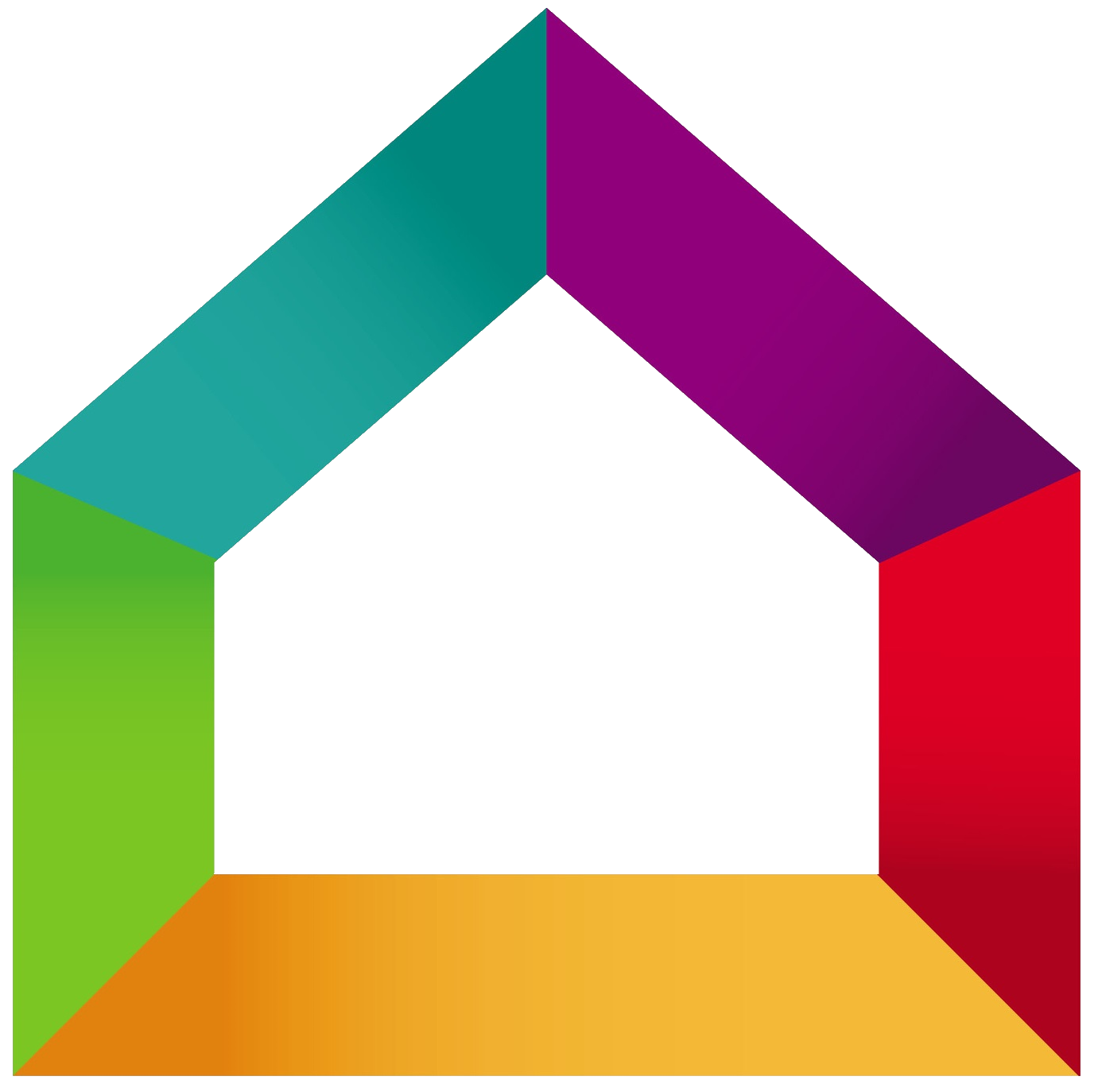 BATI’RENOV	Entreprise Bati’renov15 rue de la république78000 VersaillesTel : 01.02.03.04.05Mail : contact@bati-renov.comConditions de règlement :Acompte de 20% à la commande  51,92 €Acompte de 30 % au début des travaux   77,88 €Solde à la livraison, paiement comptant dès réceptionMerci de nous retourner un exemplaire de ce devis Signé avec votre nom et revêtu dela mention « Bon pour accord et commande »DésignationUnitéQuantitéPrix unitaireTotal HTPose de 4 stores vénitiens Store vénitien en aluminiumOccultant et tamisant180H x 120LU439,00 €156,00 €Main d’œuvreU180,00 €80,00 €Total pose stores236,00 €